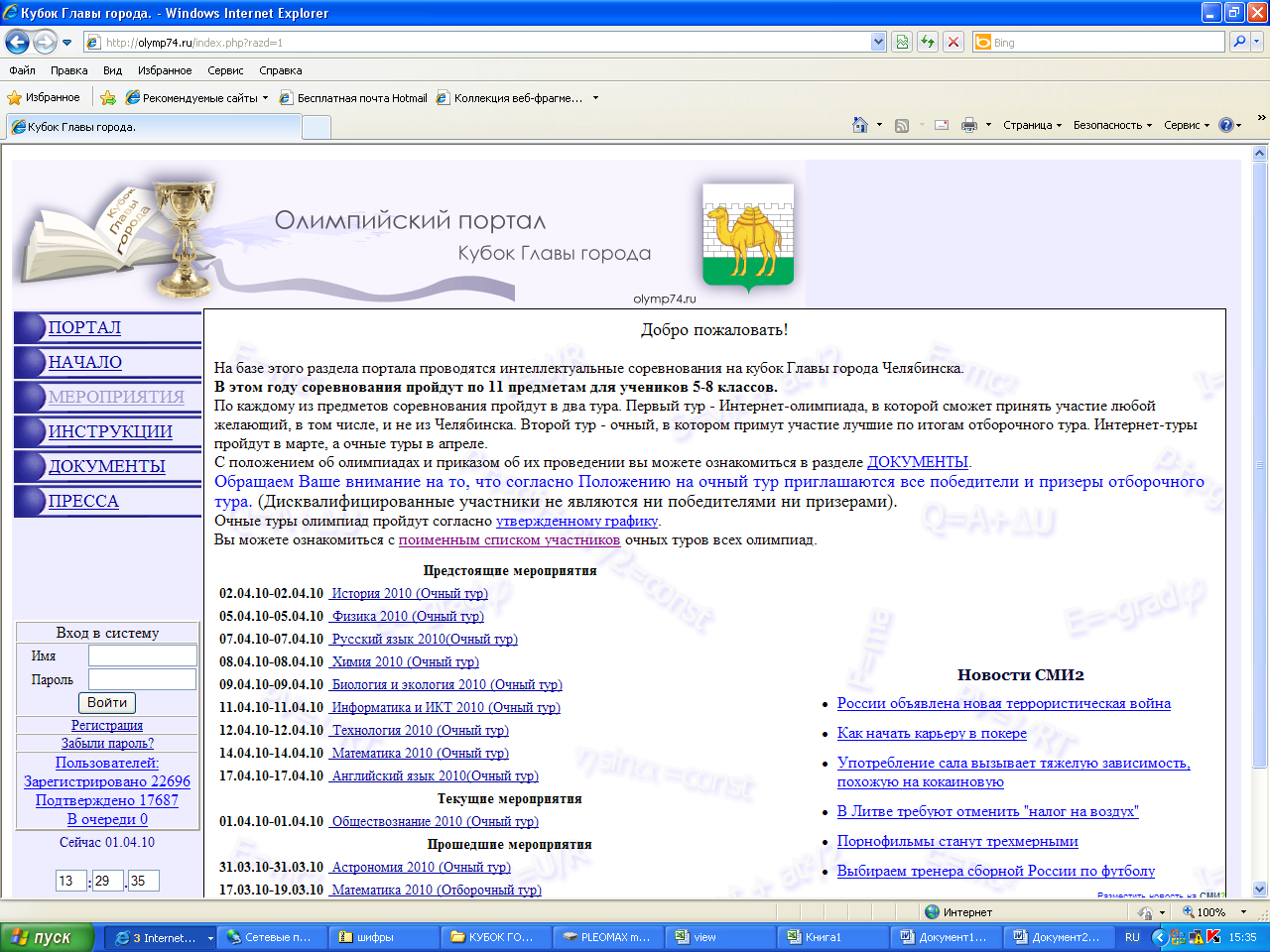 	Очный  тур олимпиады по русскому языку 2016-2017 учебный год(интеллектуальный марафон) 6 классМаксимальный балл 75Задание 1. Нередко школьники и не очень грамотные взрослые пишут вместо слова «капитал» — «копитал», «спартакиада» — «спортакиада», «трельяж» — «трильяж». Как можно объяснить причину возникновения  этих ошибок и как их избежать? Ответ: возможно, причина ошибки - попытка проверить безударные гласные другими словами: копит, спорт, три. 1 баллНа самом деле гласные в этих словах непроверяемые.  Для грамотного письма их надо запомнить или знать этимологию этих слов.  1 баллЗадание 2. Предположим, иностранец спросит у вас, как правильно сказать по-русски: бегите или бежите? Постарайтесь дать наиболее полный ответ, проиллюстрируйте его примерами.  Ответ: по-русски можно сказать и бегите, и бежите: бегите – форма повелительного наклонения (Не бегите, а идите спокойно), бежите – форма изъявительного наклонения (Я иду спокойно, а вы бежите). 2 балла за верное объяснение + 2 балла за приведенные примеры.Задание 3. Обозначьте основу и выделите окончание в словах: сторож, пятнадцать, столовая, объявление, башен, восемьдесят, сутки, бараний, синий,  лекторий, пирожное, иней, статуя, лисья.Правильный ответ: сторож[ ] , пятнадцать[ ] , столов-[ая], объявлениЙ-[Э], башен[ ], восемь[ ]десят[ ], сутк-[и], бараний[ ], син-[ий], лекторий[ ], пирожн-[ое], иней[ ], статуЙ-[А], лисьЙ-[А]. (по 1 баллу за каждый правильный ответ) Задание 4.  Прочитайте данные слова, запишите частичную или полную  транскрипцию слов, чтобы в записи были отражены нормы произношения выделенных букв и ударения: скучно (произношение), облегчить (произношение и ударение), понял (ударение), сшить (произношение), звонят (ударение). Ответ: скУ[ш]но/ [скушна],  /[скушнъ] *; обле[х]чИть/[аблихч’ит’] /[/\блиэхч’ит’];  пОнял, [шшы]ть, звонЯт  * Запись может быть сделана в любом варианте, в том числе упрощенном, не следует требовать от 6-классника вузовской транскрипции.Оценивание: за каждое верно произнесенное слово – 1 баллМаксимальное количество баллов – 5 балловЗадание 5. Прочитайте следующий отрывок из рассказа Н. Носова «Фантазёры»:— А я один раз купался в море, — говорит Мишутка, — и на меня напала акула. Я ее бац кулаком, а она меня цап за голову — и откусила. Что за части речи – слова «бац» и «цап»? Возможные варианты ответа: глагольные междометия, междометные глаголы; слова, сочетающие в себе признаки глаголов и междометий; глаголы со значением мгновенного действия и т.п. -  1 балл за правильный ответ.Задание 6. Что может означать фраза: «Я поговорю с твоими родителями»? Придумайте предложения, в которых видно, какое значение она имеет. Ответ: (а) угроза – «Ты опять прогулял урок? Я поговорю с твоими родителями», б) утешение – «Ты порвал куртку? – Не переживай, я поговорю с твоими родителями». (2 балла за верно определенные значения + 2 балла за наличие примеров с данными значениями.)Задание 7. Какие предложения можно объединить в одно, поставив между ними двоеточие. Объясните свой выбор.По зелёным тростникам лениво ползли золотые солнечные колечки. Как хорошо! 
Вдруг в тростнике зашуршало. Кто-то продирался сквозь тесные стебли. Вот дрогнули тростники. Высунулся утиный плоский нос. Это чирок, посмотрел и скрылся.Ответ: Вдруг в тростнике зашуршало: кто-то продирался сквозь тесные стебли. Вот дрогнули тростники: высунулся утиный плоский нос. Высунулся утиный плоский нос: это чирок, посмотрел и скрылся.Как хорошо: по зелёным тростникам лениво ползли золотые солнечные колечки!4 балла – ответ верный, объяснение верное (по 1 баллу за каждое предложение).1 балл – ответ верный, объяснение не приведено.0 баллов – дан неверный ответ, или ответ отсутствует.Задание 8. Прочитайте текст.Я сидел на озере, задвинув лодку в тростник. Был полдень – тихий и сонный. По зелёным тростникам лениво ползли золотые солнечные колечки. Как хорошо! 
Вдруг в тростнике зашуршало. Кто-то продирался сквозь тесные стебли. Вот дрогнули тростники – высунулся утиный плоский нос. Это чирок, посмотрел и скрылся.Наташа и Олег получили задание – выписать из первого абзаца текста все глаголы. Наташа выписала слова сидел, ползли, зашуршало, продирался, дрогнули, высунулся, посмотрел, скрылся. А Олег – сидел, был, ползли и задвинув.Кто из ребят допустил ошибки?  Обоснуй свой ответ.Ответ: и у Наташи, и у Олега допущены ошибки (у Наташи не выписан глагол был, у Олега выписано деепричастие (не глагол, форма глагола).2 балла – ответ верный, объяснение верное.1 балл – ответ верный, но объяснение не приведено, или найдена ошибка только одна ошибка.0 баллов – дан неверный ответ, или ответ отсутствует.Задание 9. Переведите данную фразу на старославянский язык.Ртом ребенка говорит правда. Ответ: Устами младенца глаголет истина. (2 балла за правильный перевод, вычитается 1 балл, если допущена орфографическая ошибка в слове «глаголет» или не «переведено» одно из слов)Задание 10. Для каждого случая употребления союза И поставьте в скобках нужную цифру: 1. Сложносочиненное предложение, перед союзом И запятая не нужна 2. Простое предложение с однородными членами, перед союзом И запятая не нужна. 3. Сложносочиненное предложение, перед союзом И нужна запятая. 4. Простое предложение с однородными членами, перед союзом И нужна запятая. Певчих птиц показывали на ВДНХ () и я туда легко добрался на метро. У касс почти никого не было () и я протянул в окошко 20 копеек. В каждой клеточке жила птичка () и они все вместе пели. Мы молча стояли еще долго-долго () и я все не мог наглядеться на этих птиц. В чемодане было полно маленьких клеток () и в них были канарейки.  Лимончик все не начинал петь () и снова прыгал по-всякому. Мне надоело его ждать () и я хотел уйти. Он весь вытянулся к своему Лимончику ()и начал на него осторожно дуть () и стал вдруг тихонько так подсвистывать.  Лимончик наконец замолчал () и все захлопали. Семенов снял Лимончика с кафедры () и было видно, что у него дрожат руки. Ответ:Певчих птиц показывали на ВДНХ (3) и я туда легко добрался на метро. У касс почти никого не было (3) и я протянул в окошко 20 копеек. В каждой клеточке жила птичка (3) и они все вместе пели. Мы молча стояли еще долго-долго (3) и я все не мог наглядеться на этих птиц. В чемодане было полно маленьких клеток (3) и в них были канарейки.  Лимончик все не начинал петь (2) и снова прыгал по-всякому. Мне надоело его ждать (3) и я хотел уйти. Он весь вытянулся к своему Лимончику (4) и начал на него осторожно дуть (4) и стал вдруг тихонько так подсвистывать.  Лимончик наконец замолчал (3) и все захлопали. Семенов снял Лимончика с кафедры (3) и было видно, что у него дрожат руки.Оценивание: по 1 баллу за каждый правильный ответ.Задание 11. Отгадайте слово.Звуки этого слова вы узнаете, взяв последний звук от слова зверь, 2-ой звук от слова пятно, звук, который повторяется дважды в слове вокруг, и безударный гласный от слова свекла. Какое слово у вас получилось? Подберите к нему не менее 5 однокоренных слов. Ответ: река (1 балл + 1 балл за верно подобранные однокоренные слова; если среди однокоренных слов есть формы слова, то балл не дается)Задание 12. Приведите разные способы толкования слов, проиллюстрируйте их примерами.Ответ:синонимы, антонимы, описательный оборот (логическое определение, риторическое определение, краткое описание), однокоренные слова (зелень - зеленый цвет, нечто зеленое), побор рисунка или фотографии, этимологический анализ, определение значения морфем, толкование с помощью родового понятия (зима - время года)Оценивание: по 1 баллу за каждый способ + по 1 баллу за пример, но не более 16 баллов за всё задание (за орфографические и пунктуационные ошибки снимать по 0,5 баллов, если допущено более одной).Задание 13.  Напишите сочинение-рассуждение на одну из тем объемом не менее 50 слов.Что значит сегодня быть грамотным?Что мешает современному человеку стать грамотным?Могу ли я назвать себя грамотным человеком?Критерии оценивания:Объём не менее 50 слов - 1 балл (оцениваем работу уже с 30 слов, но меньше 50 слов – 0 баллов; если объем меньше 30 слов, работа считается невыполненной и не оценивается)Грамотность (5 баллов – 0 ошибок любого типа,                          4 балла  - 1- 2 ошибки,                          3 балла – 3-4 ошибки,                           2 балла – 5-6 ошибок,                           1 балл – 7-8 ошибок) Наличие тезиса,  логики, убедительность аргументов (до 3 баллов)Оригинальность в построении текста, аргументации (1балл - бонусный) Итого 10 баллов№ задания12345678910111213Максимально возможный балл24145144221121610Баллы, полученные участником   за заданиеПодпись члена жюри